中学校２年生　英語　TOTAL　ENGLISH　　Lesson8【A】　　　（教科書p.104〜p.105）模範解答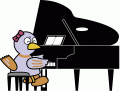 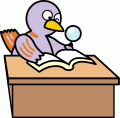 中学校２年生　英語　TOTAL　ENGLISH　　Lesson8【B】　　（教科書p.106〜p.107）模範解答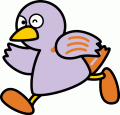 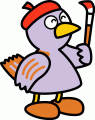 中学校２年生　英語　TOTAL　ENGLISH　Lesson8【C】     （教科書p.108〜p.109）模範解答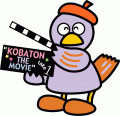 